คู่มือการปฏิบัติงานการส่งเสริมการปฏิบัติตามประมวลจริยธรรมข้าราชการพลเรือนกลุ่มงานส่งเสริมและคุ้มครองจริยธรรมศูนย์ปฏิบัติการต่อต้านการทุจริต กระทรวงพาณิชย์สำนักงานปลัดกระทรวงพาณิชย์ปรับปรุงเมื่อวันที่ 1 กุมภาพันธ์ 2565สารบัญหัวข้อ									หน้า1. วัตถุประสงค์								1	2. ขอบเขต								1       3. คำจำกัดความ								24. ความรับผิดชอบ							25. ระเบียบ/ขั้นตอนการปฏิบัติงาน						35.1 ผังกระบวนการ (Work Flow)					35.2 ขั้นตอนการปฏิบัติงาน						36. มาตรฐานการปฏิบัติงาน						46.1 ข้อกำหนดที่สำคัญ						46.2 ตัวชี้วัดที่สำคัญ							4    6.3 จุดควบคุม							47. ระบบติดตามประเมินผล						58. เอกสารอ้างอิง								59. การจัดเก็บและเข้าถึงเอกสาร						610. แบบฟอร์มที่ใช้ (ถ้ามี)						6--------------------------------------วัตถุประสงค์  1.1 เพื่อส่งเสริมให้ข้าราชการสังกัดสำนักงานปลัดกระทรวงพาณิชย์มีการปฏิบัติตนตามประมวลจริยธรรมข้าราชการพลเรือน1.2 เพื่อควบคุมและกำกับไม่ให้มีการละเมิดประมวลจริยธรรม 1.3 เพื่อกระตุ้นจิตสำนึกของข้าราชการในการดำรงตนเพื่อรักษาไว้ซึ่งเกียรติภูมิของข้าราชการขอบเขต 2.1 รัฐธรรมนูญแห่งราชอาณาจักรไทย พุทธศักราช ๒๕๖๐ มาตรา ๗๖ กำหนดให้รัฐพึงพัฒนาระบบการบริหารราชการแผ่นดินทั้งราชการส่วนกลาง ส่วนภูมิภาค ส่วนท้องถิ่นและงานของรัฐ อย่างอื่นให้เป็นไปตามหลักการบริหารกิจการบ้านเมืองที่ดี โดยหน่วยงานของรัฐต้องร่วมมือและช่วยเหลือกันในการปฏิบัติหน้าที่ เพื่อให้การบริหารราชการแผ่นดิน การจัดทําบริการสาธารณะและการใช้จ่ายเงินงบประมาณมีประสิทธิภาพสูงสุดเพื่อประโยชน์สุขของประชาชน รวมตลอดทั้งพัฒนาเจ้าหน้าที่ของรัฐให้มีความซื่อสัตย์สุจริต และมีทัศนคติเป็นผู้ให้บริการประชาชน     ให้เกิดความสะดวก รวดเร็ว ไม่เลือกปฏิบัติ และปฏิบัติหน้าที่อย่างมีประสิทธิภาพ      วรรคสอง รัฐพึงดําเนินการให้มีกฎหมายเกี่ยวกับการบริหารงานบุคคลของหน่วยงานของรัฐให้เป็นไปตามระบบคุณธรรม โดยกฎหมายดังกล่าวอย่างน้อยต้องมีมาตรการป้องกันมิให้ผู้ใดใช้อํานาจหรือกระทําการโดยมิชอบที่เป็นการก้าวก่ายหรือแทรกแซงการปฏิบัติหน้าที่หรือกระบวนการแต่งตั้งหรือการพิจารณาความดีความชอบของเจ้าหน้าที่ของรัฐ      วรรคสาม รัฐพึงจัดให้มีมาตรฐานทางจริยธรรม เพื่อให้หน่วยงานของรัฐใช้เป็นหลักในการกําหนดประมวลจริยธรรมสําหรับเจ้าหน้าที่ของรัฐในหน่วยงานนั้น ๆ ซึ่งต้องไม่ต่ำกว่ามาตรฐานทางจริยธรรมดังกล่าว สาระสำคัญของพระราชบัญญัติมาตรฐานทางจริยธรรม พ.ศ. 2562               มาตรา ๕  มาตรฐานทางจริยธรรม คือ หลักเกณฑ์การประพฤติปฏิบัติอย่างมีคุณธรรมของเจ้าหน้าที่ของรัฐ ซึ่งจะต้องประกอบด้วย       (๑) ยึดมั่นในสถาบันหลักของประเทศ อันได้แก่ ชาติ ศาสนา พระมหากษัตริย์ และการปกครองระบอบประชาธิปไตยอันมีพระมหากษัตริย์ทรงเป็นประมุข       (๒) ซื่อสัตย์สุจริต มีจิตสำนึกที่ดี และรับผิดชอบต่อหน้าที่       (๓) กล้าตัดสินใจและกระทำในสิ่งที่ถูกต้องชอบธรรม       (๔) คิดถึงประโยชน์ส่วนรวมมากกว่าประโยชน์ส่วนตัว และมีจิตสาธารณะ       (๕) มุ่งผลสัมฤทธิ์ของงาน       (๖) ปฏิบัติหน้าที่อย่างเป็นธรรมและไม่เลือกปฏิบัติ       (๗) ดำรงตนเป็นแบบอย่างที่ดีและรักษาภาพลักษณ์ของทางราชการ       2.2 การตั้งคณะกรรมการจริยธรรมประจำส่วนราชการ ตามที่ข้อกำหนดว่าด้วยกระบวนการรักษาจริยธรรม : กลไกและการบังคับใช้ประมวลจริยธรรมข้าราชการพลเรือน ข้อ ๖ กำหนดให้ ก.พ. โดยข้อเสนอของหัวหน้าส่วนราชการ แต่งตั้งคณะกรรมการจริยธรรมขึ้นเพื่อทำหน้าที่ให้คำปรึกษาแนะนำ สอดส่องดูแลและส่งเสริมให้มีการปฏิบัติตามประมวลจริยธรรมข้าราชการพลเรือน ติดตาม และประเมินผลการขับเคลื่อนงานด้านจริยธรรมของส่วนราชการ และข้อ ๙ กำหนดให้การสรรหาและการแต่งตั้งคณะกรรมการจริยธรรมให้เป็นไปตามหลักเกณฑ์และวิธีการที่กำหนด2.3 ดำเนินการตามแนวทางปฏิบัติตนของข้าราชการพลเรือนตามประมวลจริยธรรมข้าราชการพลเรือน (พระราชบัญญัติมาตรฐานทางจริยธรรม พ.ศ. 2562) เพื่อใช้เป็นกรอบแนวทางจัดทำข้อกำหนดจริยธรรมที่สอดคล้องกับบทบาทภารกิจ และศึกษาถึงสภาพปัญญาความเสี่ยงของแต่ละหน่วยงานโดยมีแนวทางการขับเคลื่อนตามที่ สำนักงาน ก.พ. กำหนด และการให้ข้าราชการ และเจ้าหน้าที่กระทรวงพาณิชย์รับทราบประมวลจริยธรรมข้าราชการพลเรือน ซึ่ง ศปท. มีการส่งเสริมให้ความรู้ตามประมวลจริยธรรมฯ อย่างต่อเนื่องคำจำกัดความ เจ้าหน้าที่ของรัฐ หมายความว่า ข้าราชการ พนักงาน ลูกจ้าง หรือผู้ปฏิบัติงานอื่น ในหน่วยงานของรัฐประมวล 	หมายถึง  	รวบรวมให้เข้าระเบียบเป็นหมวดหมู่หนังสือที่รวบรวมสิ่งซึ่งเป็นประเภทเดียวกันจริย	หมายถึง	ความประพฤติ กริยาที่ควรประพฤติจริยธรรม หมายถึง  ธรรมที่เป็นข้อประพฤติปฏิบัติความรับผิดชอบ ระเบียบ/ขั้นตอนการปฏิบัติงานผังกระบวนการ ขั้นตอนการปฏิบัติงาน 		5.2.1 คณะกรรมการจริยธรรมประจำสำนักงานปลัดกระทรวงพาณิชย์ มีองค์ประกอบดังนี้		๑) ผู้ทรงคุณวุฒิภายนอกหน่วยงาน เป็นประธานกรรมการ		๒) ข้าราชการพลเรือนในส่วนราชการซึ่งดำรงตำแหน่ง ประเภทบริหารหรือประเภทอำนวยการที่ได้รับเลือก จากข้าราชการผู้ดำรงตำแหน่งดังกล่าว จำนวนหนึ่งคน เป็นกรรมการ 		๓) ข้าราชการพลเรือน พนักงานราชการ พนักงาน ลูกจ้าง และผู้ปฏิบัติงานอื่นในส่วนราชการที่ได้รับการคัดเลือก ของส่วนราชการนั้น จำนวนสองคน เป็นกรรมการ		๔) ผู้ทรงคุณวุฒิภายนอกส่วนราชการ จำนวนสองคน เป็นกรรมการ		๕) รองหัวหน้าส่วนราชการที่ได้รับมอบหมายให้รับผิดชอบงานด้านจริยธรรม เป็นกรรมการ และเลขานุการ	5.2.2 วิธีการสรรหาและคัดเลือกคณะกรรมการจริยธรรม		    1) ศปท. ได้ขอความเห็นชอบวิธีการสรรหาและคัดเลือกคณะกรรมการจริยธรรมในการแต่งตั้งคณะกรรมการจริยธรรมประจำสำนักงานปลัดกระทรวงพาณิชย์จากปลัดกระทรวงพาณิชย์		    2) หัวหน้าส่วนราชการและรองหัวหน้าส่วนราชการร่วมกันพิจารณา ประธานและผู้ทรงคุณวุฒิภายนอกส่วนราชการ คัดเลือกจากบัญชีรายชื่อจากผู้เกษียณอายุราชการที่มีความซื่อสัตย์เป็นที่ประจักษ์ หรือตามที่ปลัดกระทรวงเห็นสมควร		3) ให้ส่วนราชการดำเนินการสรรหาและคัดเลือกกรรมการที่เป็นข้าราชการพลเรือนในส่วนราชการซึ่งดำรงตำแหน่งประเภทบริหารหรือประเภทอำนวยการ โดยให้ข้าราชการพลเรือนผู้ดำรงตำแหน่งดังกล่าวเลือกกันเองโดยใช้วิธีบัตรลงคะแนนตามวิธีการที่ส่วนราชการเห็นสมควร จำนวนหนึ่งคน		4) ให้ส่วนราชการดำเนินการสรรหาและคัดเลือกกรรมการที่เป็นข้าราชการพลเรือนพนักงานราชการ พนักงาน ลูกจ้าง และผู้ปฏิบัติงานอื่นในส่วนราชการ จำนวนสองคน ใช้วิธีคัดเลือกให้ กลุ่ม/กอง/ศูนย์ เสนอรายชื่อตัวแทน 1 คน และนำมาคัดเลือกโดยใช้วิธีบัตรลงคะแนน                5) ให้หัวหน้าหน่วยงานมอบหมายเจ้าหน้าที่ที่รับผิดชอบงานด้วยจริยธรรมเป็นฝ่ายเลขานุการ จำนวนหนึ่งคน		5.2.3 การดำเนินการดังนี้          1) ศปท. ดำเนินการตามวิธีสรรหาและคัดเลือกผู้ที่ได้รับการแต่งตั้งเป็นคณะกรรมการจริยธรรมประจำสำนักงานปลัดกระทรวงพาณิชย์ ตามหลักเกณฑ์และวิธีการสรรหาและการแต่งตั้งคณะกรรมการจริยธรรม (ตามหนังสือสำนักงาน ก.พ. ที่ นร ๑๐๑๙/ว ๒๒ ลงวันที่ ๒๓ กันยายน ๒๕๖๔)                  2) สำนักงาน ก.พ. ตรวจสอบความครบถ้วนของข้อมูลเพื่อการแต่งตั้งคณะกรรมการ จริยธรรมผ่านระบบการแต่งตั้งคณะกรรมการจริยธรรมในรูปแบบออนไลน์ และรวบรวมรายชื่อคณะกรรมการ จริยธรรมทั้งหมดส่งให้สำนักงาน ป.ป.ช. เพื่อตรวจสอบประวัติบุคคลผู้ได้รับการคัดเลือกให้ดำรงตำแหน่ง ประธานกรรมการจริยธรรมและกรรมการจริยธรรมว่าเป็นผู้ร่ำรวยผิดปกติ กระทำความผิดฐานทุจริต ต่อหน้าที่ หรือกระทำความผิดต่อตำแหน่งหน้าที่ราชการ หรือความผิดต่อตำแหน่งหน้าที่ในการยุติธรรม หรือความผิดที่เกี่ยวข้องกันหรือไม่ 3) สำนักงาน ก.พ. และส่วนราชการประกาศรายชื่อผู้ได้รับการคัดเลือกในเว็บไซต์ เพื่อให้ทราบโดยทั่วไปเป็นระยะเวลาอย่างน้อย ๑๕ วัน ก่อนเสนอ ก.พ. เพื่อพิจารณาแต่งตั้ง 4) สำนักงาน ก.พ. จัดทำประกาศ ก.พ. เรื่องแต่งตั้งคณะกรรมการจริยธรรม และเผยแพร่    บนเว็บไซต์สำนักงาน ก.พ.		5.2.4  การขับเคลื่อนประมวลจริยธรรมข้าราชการพลเรือน :ขั้นตอนที่ ๑ 	ศึกษาประมวลจริยธรรมขั้นตอนที่ ๒ 	วิเคราะห์ประเด็นปัญหาหรือความเสี่ยงด้านจริยธรรมขั้นตอนที่ ๓ 	สํารวจความคาดหวังของผู้มีส่วนได้ส่วนเสีย (Stakeholders) ต่างๆภายในสำนักงานปลัดกระทรวงพาณิชย์เกี่ยวกับข้อกำหนดจริยธรรมที่พึงประสงค์ขั้นตอนที่ ๔ 	กําหนดประเด็นปัญหาหรือความเสี่ยงเพื่อประกอบการขับเคลื่อน		ประมวลจริยธรรมขั้นตอนที่ ๕ 	จัดลําดับความสําคัญของประเด็นในแต่ละข้อขั้นตอนที่ ๖ 	กําหนดตัวชี้วัด (Key Performance Indicators) และเป้าหมายในเชิงรูปธรรมขั้นตอนที่ ๗ 	กําหนดกลยุทธ์และแผนปฏิบัติ (Action Plan) ภายใต้ระยะเวลาที่		เหมาะสมเพื่อรองรับตัวชี้วัดเชิงรูปธรรมแต่ละประเด็นขั้นตอนที่ ๘ 	ติดตามและประเมินผล		5.2.5. การจัดกิจกรรมเพื่อดําเนินการขับเคลื่อนประมวลจริยธรรมข้าราชการพลเรือน		5.2.6. การรายงานผลการประเมินตามประมวลจริยธรรม6. มาตรฐานการปฏิบัติงาน 6.1 ให้ข้าราชการพลเรือน กรรมการ พนักงานราชการ พนักงาน ลูกจ้าง และผู้ปฏิบัติงานอื่นพึงปฏิบัติตนเพื่อรักษาจริยธรรมตามประมวลจริยธรรมข้าราชการพลเรือน (ซึ่งมีผลใช้บังคับตั้งแต่วันที่ 21 พฤษภาคม 2564 เป็นต้นไป) ดังต่อไปนี้1) ยึดมั่นในสถาบันหลักของประเทศ อันได้แก่ ชาติ ศาสนา พระมหากษัตริย์ และการปกครองระบอบประชาธิปไตยอันมีพระมหากษัตริย์ทรงเป็นประมุข ด้วยการแสดงออกถึงความภูมิใจในชาติและรักษาผลประโยชน์ของชาติ ปฏิบัติตามหลักศาสนาที่ตนนับถือ เคารพในความแตกต่างของการนับถือศาสนา ปฏิบัติตามรัฐธรรมนูญและกฎหมาย และเทิดทูนรักษาไว้ซึ่งสถาบันพระมหากษัตริย์2) ซื่อสัตย์สุจริต ปฏิบัติหน้าที่อย่างตรงไปตรงมาตามกฎหมายและตามทำนองคลองธรรม โปร่งใส และตรวจสอบได้ ไม่แสดงออกถึงพฤติกรรมที่มีนัยเป็นการแสวงหาประโยชน์โดยมิชอบ รับผิดชอบต่อหน้าที่ มีความพร้อมรับการตรวจสอบและรับผิด มีจิตสำนึกที่ดี โดยคำนึงถึงสังคม สิ่งแวดล้อม สิทธิมนุษยชน และเคารพต่อศักดิ์ศรีความเป็นมนุษย์3) กล้าตัดสินใจและยืนหยัดทำในสิ่งที่ถูกต้องชอบธรรม กล้าคัดค้านในสิ่งที่ไม่ถูกต้อง กล้าเปิดเผยหรือรายงานการทุจริตประพฤติมิชอบต่อผู้มีหน้าที่รับผิดชอบ ใช้ดุลพินิจในการปฏิบัติหน้าที่โดยปราศจากอคติ และไม่ยอมกระทำในสิ่งที่ไม่เหมาะสมเพียงเพื่อรักษาประโยชน์หรือสถานภาพของตนเอง4) คิดถึงประโยชน์ส่วนรวมมากกว่าประโยชน์ส่วนตัว ไม่มีผลประโยชน์ทับซ้อน เสียสละ มีจิตสาธารณะ สามารถแยกเรื่องส่วนตัวออกจากหน้าที่การงาน ไม่กระทำการอันมีลักษณะเป็นการขัดกันระหว่างประโยชน์ส่วนบุคคลและประโยชน์ส่วนรวม และไม่ประกอบกิจการหรือเข้าไปเกี่ยวข้องกับผลประโยชน์อันเกิดจากการปฏิบัติหน้าที่ของตน5) มุ่งผลสัมฤทธิ์ ประสิทธิภาพ และคุณภาพของงาน ปฏิบัติงานด้วยความรวดเร็ว ทันต่อเวลาและสถานการณ์ คำนึงถึงประโยชน์และความคุ้มค่าในการใช้ทรัพยากรของรัฐ รักษามาตรฐานการทำงานที่ดี พัฒนาตนเองอย่างต่อเนื่อง ใช้เทคโนโลยีอย่างเหมาะสม เชื่อมั่นในระบบการทำงานเป็นทีม ให้บริการแก่ประชาชนด้วยความเต็มใจ และเปิดเผยข้อมูลข่าวสารที่ถูกต้อง6) ปฏิบัติหน้าที่ด้วยความเที่ยงธรรม ปราศจากอคติ และไม่เลือกปฏิบัติโดยการใช้ความรู้สึกหรือความสัมพันธ์ส่วนตัว หรือเหตุผลของความแตกต่างทางเชื้อชาติ ศาสนา เพศ อายุ สภาพร่างกาย สถานะทางเศรษฐกิจสังคม และต้องรักษาความเป็นกลางทางการเมือง โดยไม่อาศัยตำแหน่งหน้าที่ซึ่งอาจมีลักษณะเป็นการให้คุณให้โทษแก่นักการเมืองและพรรคการเมือง7) ดำรงตนเป็นแบบอย่างด้วยการเป็นข้าราชการที่ดี และรักษาภาพลักษณ์ของทางราชการ พึงปฏิบัติตนให้เป็นที่เชื่อถือศรัทธาแก่ประชาชน ปฏิบัติต่อประชาชนด้วยความสุภาพ อ่อนน้อมถ่อมตน     ไม่อ้างหรือใช้อำนาจโดยปราศจากเหตุผล ดำเนินชีวติอย่างเรียบง่ายโดยน้อมนำหลักปรัชญาเศรษฐกิจพอเพียง     พระบรมราโชวาท หลักคำสอนทางศาสนามาปรับใช้ และปฏิบัติตนเป็นพลเมืองดีด้วยการเคารพกฎหมายและมีวินัย7. จุดควบคุมหากมีข้อร้องเรียนเรื่องละเมิดประมวลจริยธรรมเกิน 2 เรื่อง ต้องมีการทบทวนปรับปรุงแผนส่งเสริมอย่างเร่งด่วน และรายงานให้คณะกรรมการจริยธรรมทราบทันที8. ระบบติดตามประเมินผล 8.1 มีการรายงานผลการดำเนินงานประจำปีต่อคณะกรรมการส่งเสริมคุณธรรมแห่งชาติ8.2 มีการประเมินพฤติกรรมข้าราชการทุกสิ้นปีงบประมาณและสรุปรายงานต่อประธานคณะกรรมการจริยธรรมและปลัดกระทรวงพาณิชย์ เพื่อนำผลการประเมินฯ ประกอบการจัดทำแผนการขับเคลื่อนคุณธรรมจริยธรรมของข้าราชการสำนักงานปลัดกระทรวงพาณิชย์9. เอกสารอ้างอิง 9.1 พระราชบัญญัติมาตรฐานทางจริยธรรม พ.ศ. 2562.9.2 ระเบียนคณะกรรมการมาตรฐานทางจริยธรรม ว่าด้วยหลักเกณฑ์การจัดทำประมวลจริยธรรม ข้อกำหนดจริยธรรม และกระบวนการรักษาจริยธรรมของหน่วยงานและเจ้าหน้าที่ของรัฐ พ.ศ. 25639.3 ประมวลจริยธรรมข้าราชการพลเรือน พ.ศ. 2564 ตามรัฐธรรมนูญแห่งราชการอาณาจักรไทย 2560 มาตรา 769.4 หลักเกณฑ์และวิธีการสรรหาและการแต่งตั้งคณะกรรมการจริยธรรม (ตามหนังสือสำนักงาน ก.พ. ที่ นร ๑๐๑๙/ว ๒๒ ลงวันที่ ๒๓ กันยายน ๒๕๖๔)10. การจัดเก็บและเข้าถึงเอกสาร 11. แบบฟอร์มที่ใช้ ------------------------------------------------------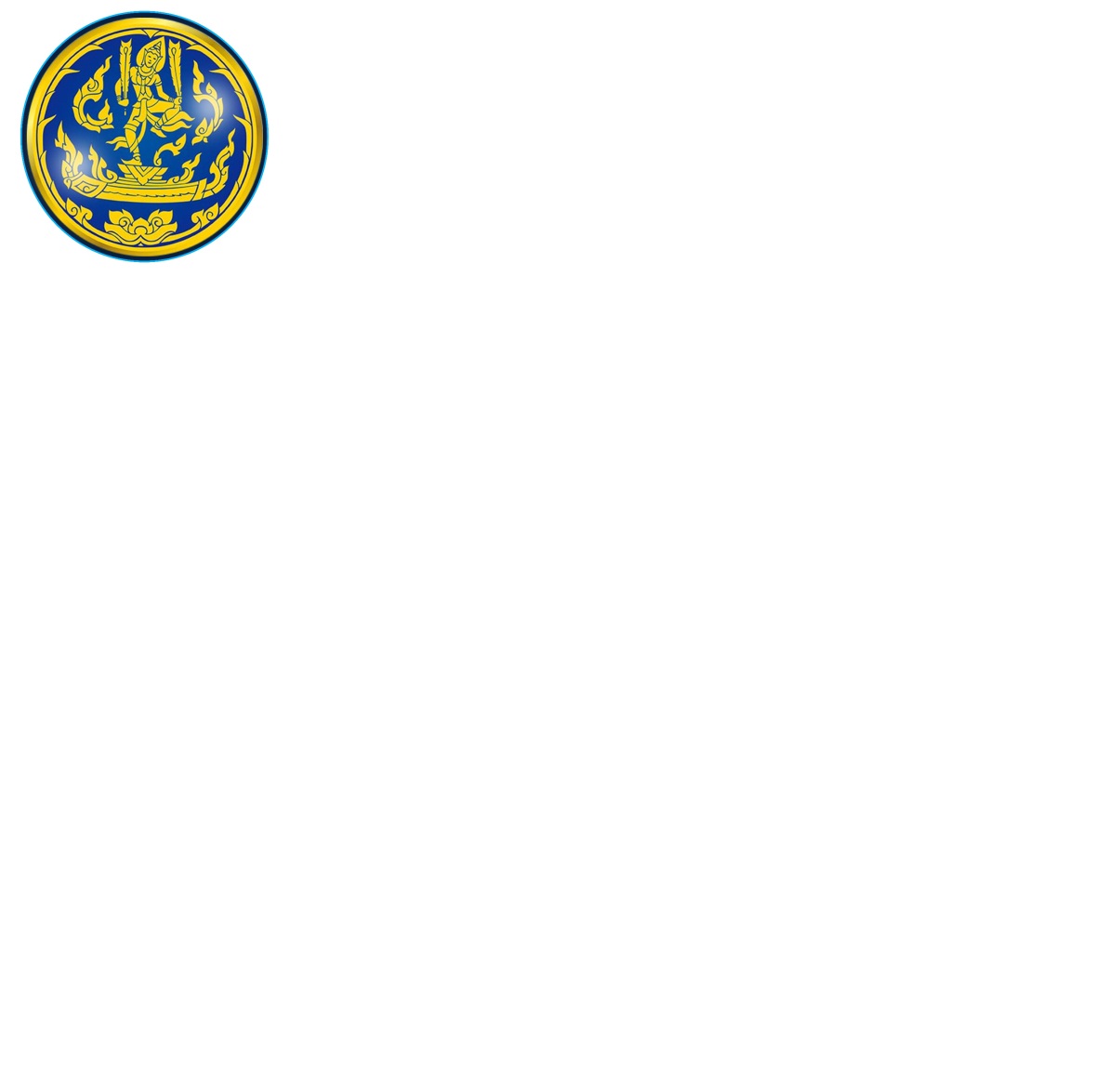 คู่มือการปฏิบัติงานเลขที่เอกสารหน่วยงาน    :  ศูนย์ปฏิบัติการต่อต้านการทุจริตกระบวนงาน   : การส่งเสริมการปฏิบัติตามประมวลจริยธรรมข้าราชการพลเรือนแก้ไขครั้งที่.......กิจกรรมเป้าหมายของกิจกรรมผู้รับผิดชอบการส่งเสริมคุณธรรมจริยธรรมของสำนักงานปลัดกระทรวงพาณิชย์1. กํากับดูแล ติดตามการดําเนินการดานการส่งเสริมและคุ้มครอง จริยธรรมของหนวยงานหัวหน้าศูนย์ปฏิบัติการต่อต้าน    การทุจริตการส่งเสริมคุณธรรมจริยธรรมของสำนักงานปลัดกระทรวงพาณิชย์2. ดูแล และส่งเสริมจริยธรรมให้เป็นไป ตามแผนปฏิบัติงานส่งเสริมคุณธรรมสำนักงานปลัดกระทรวงพาณิชย์หัวหน้ากลุ่มงานส่งเสริมและคุ้มครองจริยธรรมการส่งเสริมคุณธรรมจริยธรรมของสำนักงานปลัดกระทรวงพาณิชย์3. ปฏิบัติงานดานการส่งเสริมและคุ้มครองจริยธรรมและงานตามที่ไดรับมอบหมายนักจัดการงานทั่วไปชื่อเอกสารสถานที่เก็บผู้รับผิดชอบการจัดเก็บ1. คณะกรรมการจริยธรรม สป.ศปท.น.ส. พรยงค์ เชียงศรีแฟ้มเอกสาร2. แผนแม่บทส่งเสริมคุณธรรมศปท.น.ส. พรยงค์ เชียงศรีแฟ้มเอกสาร